Unit 3 Lesson 20: Notas adhesivasWU Cuál es diferente: Notas adhesivas (Warm up)Student Task Statement¿Cuál es diferente?A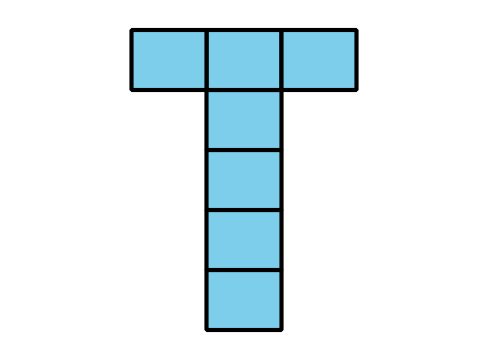 B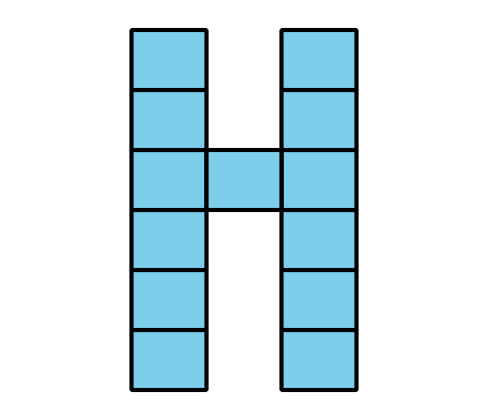 C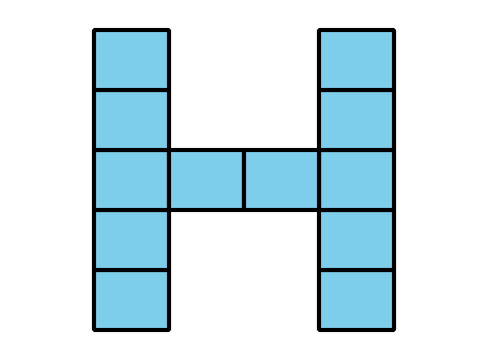 D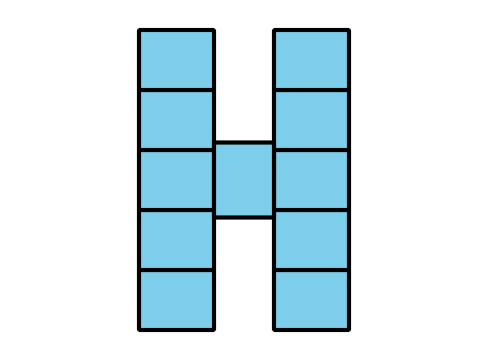 1 Exploración de estimación: Notas adhesivasStudent Task Statement¿Cuántas notas adhesivas caben a lo ancho o a lo largo de la hoja?Escribe una estimación que sea:¿Qué información necesitarías para hacer una mejor estimación?Con la nueva información que tienes ahora, haz una mejor estimación. Muestra o explica tu razonamiento.Escribe una expresión que represente tu estimación y que muestre cuántas notas adhesivas caben a lo ancho o a lo largo de la hoja.2 Diseña la inicial de tu nombreStudent Task StatementDiseña la inicial de tu nombre con notas adhesivas.Planifica tu diseño y encuentra el número de notas adhesivas que necesitas.Escribe al menos dos ecuaciones que muestren que tu diseño cabe en una hoja de papel.Por turnos, comparte tu diseño con tu compañero.Consigue los materiales y haz tu diseño.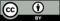 © CC BY 2021 Illustrative Mathematics®muy bajarazonablemuy alta